VJEŽBE PRECIZNOSTI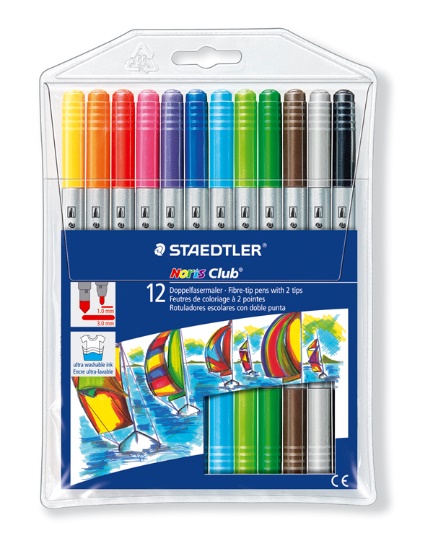 FLOMASTERIMA PO ŽELJI, PRECIZNO ISPUNI SRČEKA U PRILOGU.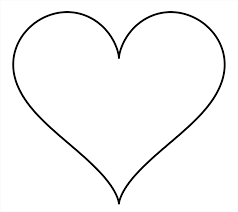 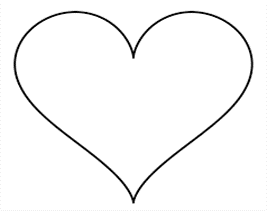 